ARTS: Dance Research Assignment    February 2017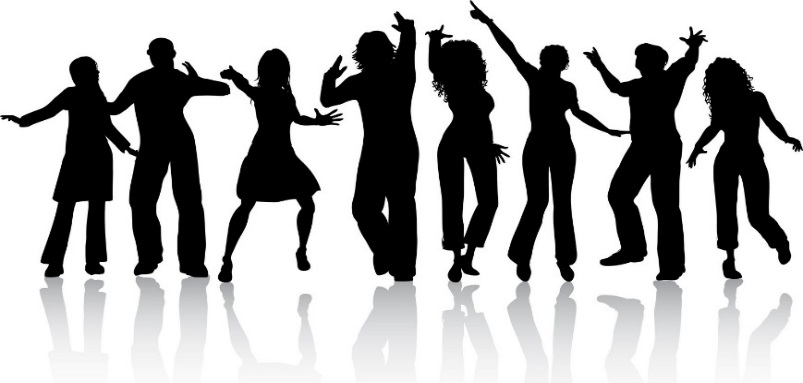 TASK: Investigate how dance and music can be used to express meaning, whilst using technical language to explain your understanding. Answer the following questions, using paraphrasing, in your Developmental Art Book.Copy and paste at least 2 quotes that explain what is dance.  Next, rewrite the key ideas from these quotes into your own words to create a paragraph that demonstrates your understanding of dance.                                (*using a reference generator record where these quotes came from)Explain in at least one paragraph what is needed to create a successful dance performance?                                     (Include the IB Attitudes such as persistence, commitment, communication etc….)Research and then explain or create a list of how messages, feelings and stories can be expressed through dance and musicResearch and answer the following questions about one of the following music artists:Michael Jackson (with a focus on “They don’t really care about us”)	Michael Jackson (with a focus on a song of your choice by Michael Jackson)	Grease Musical (with a focus on “Grease Lightnin’ ”)Queen (with a focus on “We Will Rock You”)a. Research and record background information about the artist/group   (100-150 words)    (use an online reference generator to record where you found this information)b. Identify and define the style of music they played (eg: Pop, Rock, Jazz, Rap…)c. Copy and paste the lyrics of song listed above into your Art Book        (use an online reference generator to record where you found this resource)d. Analyse the song lyrics and explain what you think the song is trying to tell us.         Include quotes from the song to support your opinions.  (at least 80 words)e. Watch a video clip for this song that shows the dance moves.  Explain how       expression and meaning is communicated through these dance moves? For     example, describe how body language, emotions, different dance moves and music     is used to communicate  meaning, feelings or information to the audience.                                        (at least 100-200 words)Record all research Developmental Art Book with accompanying images and quotes to help explain your understanding about what is dance.ORAL PRESENTATIONIn a group of no more than 4 – 5 people select a dance segment for a song by one of the artists above that will last for 15 -30 seconds.  Learn these dance moves and present to the class as a performance.  Explain to the class what this song and dance is trying to express to the audience.ARTS ASESSMENT CRITERIALANGUAGE AND LITERATURE CRITERIAAchievement level Criterion A: Knowing and understanding7–8 The student:i.  demonstrates an excellent and detailed understanding of dance, including what it is, what is        needed to create it and use of the correct terms associates with dance.ii. demonstrates an excellent understanding of the relationship between dance and expression.iii. uses an excellent level of knowledge to demonstrate how dance can be used to communicate      meaning Achievement level Criterion B: Organisation7–8 The student:i. uses sophisticated structure to answer all questions with detail.ii. presents opinions and ideas in a sophisticated and organised way.iii. includes a detailed reference list, as directed.Achievement level Criterion D: Using Language7–8 The student:i. effectively uses a range of dance-related vocabulary and varied sentence structure.ii. writes and speaks in a consistently appropriate way. iii. uses grammar, syntax and vocabulary with a high degree of accuracy.iv. spells, writes and pronounces their work with a high degree of accuracy.v. effectively uses eye contact, a clear voice, shows enthusiasm and is able to keep their audience     engaged. 